         Государственное учреждение - Отделение Пенсионного фонда Российской Федерации по Калининградской области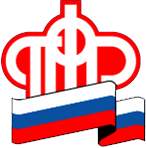 Учет трудовой деятельности в цифровом форматеКалининград, 29 июня 2020 года. С этого года в России внедряются электронные трудовые книжки. Отныне вся информация о трудовой деятельности будет храниться в электронном виде. В чем преимущества и есть ли риски потери данных  — об этом и не только в интервью корреспонденту радио «Россия-Калининград» рассказала начальник отдела организации персонифицированного учета Отделения Пенсионного фонда России по Калининградской области Жанна Анатольевна Мартьева.— Расскажите о новом формате ведения книжки?— В настоящее время у граждан появилась возможность выбрать формат хранения данных. До некоторого времени записи о стаже, месте работы и т.д. хранились в бумажных трудовых книжках. Сегодня мир шагнул далеко вперед, технологии не стоят на месте, появилась возможность вести учет трудовой деятельности в электронном формате. Для всех откроется ряд новых возможностей: больше не придется тратить время для личного посещения клиентских служб для получения необходимой выписки. Все необходимое можно сделать в личном кабинете на сайте ПФР или Госуслуг. При распечатке документа через личный кабинет  он уже имеет заверенную усиленную квалифицированную электронную подпись. — Бумажный вариант по-прежнему остается? — Разумеется, бумажный вариант трудовой книжки не утратил свою силу. Гражданин в вправе самостоятельно сделать выбор в пользу того или иного варианта. Главное до конца текущего года сообщить о своем намерении работодателю. Заявить о решении необходимо в письменной форме.— Стоит ли переживать, что произойдет утечка данных или их потеря?— Нет, переживать по данному поводу не стоит. При трудоустройстве в трудовой книжки работника отдел кадров делает необходимую запись. Электронно все записи попадают в ПФР. Так было и раньше и никаких утечек не случалось. Так что по сути ничего нового для граждан не произойдет. Изменения в большей части коснутся страхователей, которым в случае выбора застрахованным лицом бумажной трудовой книжки придется все сдавать не только в электронном виде, но и  дублировать в бумажном варианте.Ссылка на интервью: http://www.pfrf.ru/branches/kaliningrad/news/~2020/06/29/208189